Publicado en Madrid el 16/01/2024 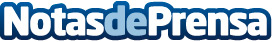 ROI UP Group inaugura su propia área de negocio e investigación en Inteligencia ArtificialLa nueva área de negocio de la agencia sellará sus diferentes proyectos bajo los claims #HumanToAI o #LetsdoHumanToAI para aportar un enfoque humanizado y un claro mensaje: "Los equipos y personas al frente’’. En concreto, la especialista en entornos digitales, Irene Horna, liderará este equipo transversal para llevar a cabo más de 10 proyectos de IADatos de contacto:Comunicación ROI UP GroupROI UP Group917707276Nota de prensa publicada en: https://www.notasdeprensa.es/roi-up-group-inaugura-su-propia-area-de_1 Categorias: Nacional Inteligencia Artificial y Robótica Comunicación Marketing Innovación Tecnológica http://www.notasdeprensa.es